United Religious Military and Masonic Orders of the Temple and of St John of Jerusalem, Palestine Rhodes and Malta of England and Wales and Provinces Overseas.Province of Monmouth AND South Wales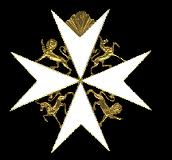 PROVINCIAL PRIORY OF MALTA on 11th NOVEMBER 2023Dear Bro. Knight,By command of the Right Eminent Provincial Prior, a meeting of Provincial Priory of Malta will be held at the Penarth Masonic Hall, Stanwell Road, Penarth CF64 2LR. on Saturday, 11th November, 2023 commencing at 10.45 a.m. promptly, under the Banner of All Provincial Officers, Present and Past, in the Province and the members of Provincial Prior's Bodyguard are hereby summoned to attend.  All other Knights of the Province are invited to be present. The Provincial Mareschal will be conducting rehearsals for incumbent officers at 10.00 and for incoming officers 10.15 both prompt.It would be appreciated if those Knights eligible and who wish to take their Malta Degree, submit their application form, copy available from your Registrar (there is no fee for the certificate) by the 6th November to the Provincial Vice-Chancellor.Lunch will only be ordered and reserved for those knights who have made reservations. Lunch reservations must be received no later than 4th November 2022. Please note that as we will be commemorating at 11.00 those who not only have died fighting for their country, but also for his Majesty the King and those family members and friends who have died since the start of last year, the Provincial Prior requests that knights for this meeting wear a black tie.Yours in the Bonds of the Order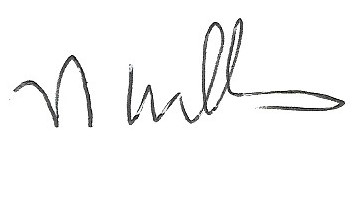 Nigel E. WilliamsProvincial Vice-ChancellorPROVINCIAL PRIORY OF MALTAProvincial PriorR.E.Kt. Dr Paul Richard CalderwoodProvincial Sub-PriorE.Kt. Richard J. Phillips P.Gt.-A.-C.Provincial Vice-Chancellor Provincial Vice-Chancellor Provincial Vice-Chancellor E.Kt. Nigel E Williams E.Kt. Nigel E Williams E.Kt. Nigel E Williams 3 Old Farm Mews, Dinas Powys, CF64 4AZ3 Old Farm Mews, Dinas Powys, CF64 4AZ3 Old Farm Mews, Dinas Powys, CF64 4AZ07749 426866 newilliams@btinternet.com07749 426866 newilliams@btinternet.com07749 426866 newilliams@btinternet.comProvincial Priory Dining Reservation FormSaturday 11th November 2023Replies (with remittance) to:N E Williams3 Old Farm MewsDinas PowysCF64 4AZProvincial Priory Dining Reservation FormSaturday 11th November 2023Replies (with remittance) to:N E Williams3 Old Farm MewsDinas PowysCF64 4AZnewilliams@btinternet.com